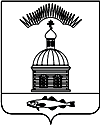 АДМИНИСТРАЦИЯ МУНИЦИПАЛЬНОГО ОБРАЗОВАНИЯ ГОРОДСКОЕ  ПОСЕЛЕНИЕ ПЕЧЕНГА ПЕЧЕНГСКОГО РАЙОНА  МУРМАНСКОЙ ОБЛАСТИПОСТАНОВЛЕНИЕ от                           2017 года                                                                             № п. ПеченгаВ соответствии с Федеральным законом от 21.12.2001 года  № 178-ФЗ «О приватизации государственного и муниципального имущества», Положением «О приватизации имущества муниципального образования городское поселение Печенга Печенгского района Мурманской области», утвержденным Решением Совета депутатов муниципального образования городского поселения Печенга от 8 июля 2011 г. № 120 и Прогнозным планом приватизации  имущества муниципального образования городское поселение Печенга Печенгского района Мурманской области на 2017 год, утвержденным Решением Совета депутатов муниципального образования городское поселение Печенга от 25.11.2016 года № 189 (с изменениями и дополнениями), администрация муниципального образования городское поселение Печенга Печенгского района Мурманской области,ПОСТАНОВЛЕТ:Разрешить приватизацию объекта недвижимого имущества «Нежилое помещение», общей площадью  187,1 кв.м., номер на поэтажном плане: цокольный этаж, пом. III/1-2, расположенное по адресу: РФ, Мурманская область, Печенгский район, н.п. Лиинахамари, ул. Северная д.2, кадастровый (условный) номер: 51:03:0020101:1673, принадлежащего на праве муниципальной собственности муниципальному образованию городское поселение Печенга Печенгского района Мурманской области;2. Утвердить следующие условия приватизации объекта муниципального недвижимого имущества:способ приватизации: аукцион, открытый по составу участников и открытый по форме подачи предложений о цене;размер начальной стоимости объекта недвижимого имущества определяется в соответствии с отчетом независимого оценщика об определении рыночной стоимости;срок оплаты: единовременно, безналичный расчет, в течение десяти дней после подписания договора купли – продажи;покупатель, дополнительно к начальной цене недвижимого имущества, уплачивает стоимость услуг по независимой оценке рыночной стоимости объекта недвижимости.Отделу муниципального имущества подготовить аукционную документацию по продаже объектов недвижимого имущества муниципального образования городское поселение Печенга Печенгского района Мурманской области, открытого по составу участников и открытого по форме подачи предложений о цене.Настоящее Постановление вступает в силу со дня его опубликования.Настоящее постановление опубликовать (обнародовать)  в соответствии с Порядком опубликования (обнародования) муниципальных правовых актов органов местного самоуправления городского поселения Печенга.Контроль за исполнением настоящего постановления возложить на заместителя начальника отдела муниципального имущества Святенко Ю.С.Глава администрации  муниципального образованиягородского поселения Печенга	                                                        Н. Г. ЖдановаСогласовано:Начальник ОМИ                                           ___________________ А.В. Кузнецов                                                                                                                         дата,    подписьНачальник юридического отдела                                  __________________  И.В. Воронцов                                                                                                                         дата,    подписьИсп. Святенко Ю.С.Рассылка: 1 - ОМИ«Об утверждении условий приватизации объекта муниципального имущества»